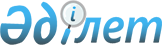 Батыс Қазақстан облысы Ақжайық ауданы Тайпақ ауылдық округі Сүйіндік қыстағы аумағында шектеу іс-шараларын тоқтату туралыБатыс Қазақстан облысы Ақжайық ауданы Тайпақ ауылдық округі әкімінің 2018 жылғы 25 қазандағы № 31 шешімі. Батыс Қазақстан облысының Әділет департаментінде 2018 жылғы 26 қазанда № 5368 болып тіркелді
      Қазақстан Республикасының 2001 жылғы 23 қаңтардағы "Қазақстан Республикасындағы жергілікті мемлекеттік басқару және өзін-өзі басқару туралы", 2002 жылғы 10 шілдедегі "Ветеринария туралы" Заңдарына сәйкес, "Қазақстан Республикасы Ауыл шаруашылығы министрлігі Ветеринариялық бақылау және қадағалау Комитетінің Ақжайық аудандық аумақтық инспекциясы" мемлекеттік мекемесінің бас мемлекеттік ветеринариялық-санитариялық инспекторының 2018 жылғы 3 қыркүйектегі № 768 ұсынысы негізінде, Тайпақ ауылдық округінің әкімі ШЕШІМ ҚАБЫЛДАДЫ:
      1. Батыс Қазақстан облысы Ақжайық ауданы Тайпақ ауылдық округі Сүйіндік қыстағы аумағында ұсақ малдардың арасында жұқпалы эпидидимит ауруы пайда болуына байланысты белгіленген шектеу іс-шаралары тоқтатылсын.
      2. Батыс Қазақстан облысы Ақжайық ауданы Тайпақ ауылдық округі әкімінің 2015 жылғы 19 тамыздағы №12 "Ақжайық ауданы Тайпақ ауылдық округінің Сүйіндік қыстағы аумағында шектеу іс-шараларын белгілеу туралы" (Нормативтік құқықтық актілерді мемлекеттік тіркеу тізілімінде №4006 тіркелген, 2015 жылғы 25 тамызда "Әділет" ақпараттық-құқықтық жүйесінде жарияланған) шешімнің күші жойылды деп танылсын.
      3. Тайпақ ауылдық округі әкімі аппаратының жетекші маманы (Л.М.Мустахапов) осы шешімнің әділет органдарында мемлекеттік тіркелуін, Қазақстан Республикасы нормативтік құқықтық актілерінің эталондық бақылау банкінде және бұқаралық ақпарат құралдарында оның ресми жариялануын қамтамасыз етсін.
      4. Осы шешімнің орындалуын бақылауды өзіме қалдырамын.
      5. Осы шешім алғашқы ресми жарияланған күнінен бастап қолданысқа енгізіледі.
					© 2012. Қазақстан Республикасы Әділет министрлігінің «Қазақстан Республикасының Заңнама және құқықтық ақпарат институты» ШЖҚ РМК
				
      Тайпақ ауылдық округінің әкімі

Б. Шаленов
